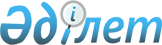 О внесении изменения и дополнения в решение акима Карабалыкского сельского округа "О присвоении наименований составных частей населенных пунктов Карабалыкского сельского округа" от 20 февраля 2009 года № 1Решение акима Карабалыкского сельского округа Карабалыкского района Костанайской области от 15 июля 2009 года № 3. Зарегистрировано Управлением юстиции Карабалыкского района Костанайской области 24 июля 2009 года № 9-12-116

      В соответствии с пунктом 1 статьи 35 Закона Республики Казахстан от 23 января 2001 года "О местном государственном управлении и самоуправлении в Республике Казахстан", подпункта 4) статьи 14 Закона Республики Казахстан от 8 декабря 1993 года "Об административно-территориальном устройстве Республики Казахстан", аким Карабалыкского сельского округа РЕШИЛ:

      1. Внести в решение акима Карабалыкского сельского округа "О присвоении наименований составных частей населенных пунктов Карабалыкского сельского округа" от 20 февраля 2009 года № 1, (номер в реестре государственной регистрации нормативных правовых актов 9-12-104, опубликовано 11 июня 2009 года в районной газете "Айна") следующие изменение и дополнение:



      в приложении к указанному решению на государственном языке по всему тексту слово "кошесі" заменить на "көшесі";

      в приложении к указанному решению пункт 1 дополнить подпунктом 11 следующего содержания:

      "11) улица Озерная".



      2. Настоящее решение вводится в действие по истечении десяти календарных дней после дня его первого официального опубликования.      Аким Карабалыкского                    

      сельского округа                         К. Бердыгулова
					© 2012. РГП на ПХВ «Институт законодательства и правовой информации Республики Казахстан» Министерства юстиции Республики Казахстан
				